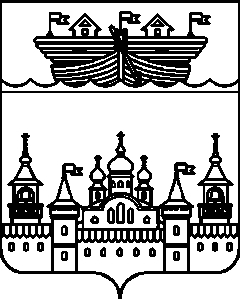 ПОСЕЛКОВЫЙ СОВЕТ Р.П.ВОСКРЕСЕНСКОЕВОСКРЕСЕНСКОГО МУНИЦИПАЛЬНОГО РАЙОНАНИЖЕГОРОДСКОЙ ОБЛАСТИРЕШЕНИЕ25 декабря 2017 года	№ 40О бюджете рабочего поселка Воскресенское на 2018 годи на плановый период 2019 и 2020 годовРассмотрев, внесенный главой администрации р.п.Воскресенское проект решения поселкового совета р.п.Воскресенское Воскресенского муниципального района Нижегородской области «О бюджете рабочего поселка Воскресенское на 2018 год и на плановый период 2019 и 2020 годов»  поселковый Совет решил:1. Утвердить  основные  характеристики бюджета р.п.Воскресенское на 2018 год:1) общий объем доходов в сумме   22 599 950 рублей2) общий объем расходов в сумме 22 599 950 рублей.Утвердить основные характеристики бюджета р.п.Воскресенское на плановый период 2019 и 2020 годов:1)общий объем доходов на 2019 год в сумме 24 629 100 рублей, на 2020 год в сумме 26 064 550 рублей;2)общий объем расходов на 2019 год в сумме 24 629 100 рублей, на 2020 год в сумме26 064 550 рублей.2.Утвердить Перечень  и коды администраторов доходов бюджета р.п.Воскресенское, согласно приложению 1 к настоящему решению  .3.Утвердить  перечень администраторов  источников финансирования дефицита бюджета р.п.Воскресенское, согласно приложению 2 к настоящему решению.4.Утвердить поступления доходов по группам, подгруппам и статьям бюджетной классификации в пределах общего объема доходов , утвержденных пунктом 1 настоящего решения на 2018 год и на плановый период 2019 и 2020 годов, согласно приложению 3 к настоящему решению.5. Утвердить :1)общий объем налоговых и неналоговых доходов :1) на 2018 год в сумме 18 023 250 рублей, в том числе налоговых и неналоговых доходов за исключением доходов, являющихся источником формирования муниципального дорожного фонда  р.п.Воскресенское, в сумме 15 795 150 рублей;2) на 2019 год в сумме 19 168 700 рублей, в том числе налоговых и неналоговых доходов за исключением доходов, являющихся источником формирования муниципального дорожного фонда  р.п.Воскресенское, в сумме 16 655 200 рублей;3) на 2020 год в сумме 20 223 750 рублей, в том числе налоговых и неналоговых доходов за исключением доходов, являющихся источником формирования муниципального дорожного фонда  р.п.Воскресенское, в сумме 17 597 950 рублей.2)объем бюджетных ассигнований муниципального дорожного фонда р.п.Воскресенское в размере :1) на 2018 год в сумме 2 228 100 рублей;2) на 2019 год в сумме 2 513 500 рублей;3) на 2020 год в сумме 2 625 800 рублей. 6. Утвердить объем безвозмездных поступлений, получаемых из других бюджетов бюджетной системы Российской Федерации :1) на 2018 год в сумме 4 576 700 рублей;2) на 2019 год в сумме 5 460 400 рублей;3) на 2020 год в сумме 5 840 800 рублей.     7.Установить, что поступающие недоимка ,пени и штрафы за несвоевременную уплату налогов зачисляются в соответствующий бюджет по нормативам, действующим в текущем финансовом году.8.Утвердить источники финансирования  дефицита бюджета р.п.Воскресенское на 2018 год и на плановый период 2019 и 2020 годов согласно приложению 4 к настоящему решению.9.Установить, что поступающие недоимка, пени и штрафы за несвоевременную уплату налогов зачисляются в соответствующий бюджет по нормативам, действующим в текущем финансовом году.10.Утвердить в пределах общего объема расходов, утвержденных пунктом 1 настоящего решения на 2018 год и на плановый период 2019 и 2020 годов:1) распределение бюджетных ассигнований по целевым статьям (муниципальным программам и непрограммным направлениям деятельности), группам видов расходов классификации расходов бюджета согласно приложению 5 к настоящему решению .2) ведомственную структуру расходов согласно приложению 6 к настоящему решению 3) распределение бюджетных ассигнований по разделам, подразделам и группам видов расходов классификации расходов бюджета согласно приложению 7 к настоящему решению.11.Установить предельный объем муниципального долга р.п.Воскресенское:1) на 2018 год - в сумме  9011625 рублей; 2) на 2019 год- в сумме  9584350 рублей;  3) на 2020 год-в сумме  10111875 рублей.12.Установить верхний передел муниципального долга р.п.Воскресенского на 1 января 2019 года, на 1 января 2020 года и на 1 января 2021 года в размере 0 рублей, в том числе верхний предел долга по муниципальным гарантиям на 1 января 2019 года, на 1 января 2020 года и на 1 января 2021 года в размере 0 рублей.13.Утвердить Программу  муниципальных заимствований  р.п.Воскресенское и Структуру муниципального долга р.п.Воскресенское согласно  приложению 8 к настоящему решению.Утвердить Программу муниципальных гарантий р.п.Воскресенское в валюте Российской Федерации согласно приложению 9 к настоящему решению.14.Безвозмездные поступления от физических и юридических лиц, в том числе добровольные пожертвования, не использованные казенными учреждениями р.п.Воскресенское и оставшиеся на 1 января текущего финансового года на лицевом счете бюджета р.п.Воскресенское, открытом в Управлении федерального казначейства по Нижегородской области, при наличии потребности, могут быть использованы казенными учреждениями р.п.Воскресенское в текущем финансовом году на те же цели, с последующим уточнением бюджетных ассигнований, предусмотренных настоящим решением.Безвозмездные поступления от физических и юридических лиц, в том числе добровольные пожертвования, поступающие казенным учреждениям администрации р.п.Воскресенское, в полном объеме зачисляются в бюджет р.п.Воскресенское и направляются на финансовое обеспечение осуществления функций казенных учреждений администрации р.п.Воскресенское в соответствии с их целевым назначением сверх бюджетных ассигнований, предусмотренных в бюджете администрации.15.Установить, что заключение и оплата муниципальными учреждениями и органами местного самоуправления муниципального образования договоров, исполнение которых осуществляется за счет средств бюджета р.п.Воскрееснкое, производятся в пределах утвержденных на 2018 год и на плановый период 2019 и 2020 годы бюджетных ассигнований , с учетом принятых и неисполненных обязательств.16. Утвердить резервный фонд администрации р.п.Воскресенское на 2018 год  в сумме 100000 рублей, на 2019 год в сумме 118000 рублей, на 2020 год  в сумме 118 000 рублей .17. Органы местного самоуправления муниципального образования  не вправе принимать в 2018 году и в плановом периоде 2019 и 2020 годах решения по  увеличению численности муниципальных служащих и работников учреждений и организаций  бюджетной сферы, находящихся в ведении органов местного самоуправления муниципального образования за исключением случаев ввода новых учреждений и исполнения органами местного самоуправления вновь введенных полномочий , обусловленных  принятием нормативных  правовых актов.18.Установить, что исполнение  бюджета р.п.Воскресенское по казначейской системе осуществляется финансовым органом администрации Воскресенского муниципального района на основании соглашения и на безвозмездной основе. 19.Установить, что главные распорядители, распорядители и получатели средств бюджета сельсовета вправе осуществлять  авансовые платежи:1)в размере 100% суммы муниципального контракта, иного договора  по муниципальным контрактам, иным договорам о предоставлении услуг и выполнении  работ по распоряжениям  администрации р.п.Воскресенское, о предоставлении  услуг связи, о подписке на печатные издания и об их приобретении, а также по договорам,подлежащим оплате  за счет средств ,полученных от оказания платных услуг и иной приносящей  доход  деятельности;2)в размере 30 % суммы муниципального контракта (иного договора), если иное не предусмотрено законодательством, по остальным муниципальным контрактам (иным договорам).20.Нормативные и иные правовые акты органов местного самоуправления муниципального образования, влекущие дополнительные расходы за счет средств  бюджета р.п.Воскресенское на 2018 год и на плановый период 2019 и 2020 годы, а также сокращающие его доходную базу, реализуются и применяются только при наличии соответствующих источников дополнительных поступлений в бюджет администрации и (или) при сокращении расходов по конкретным статьям расходов бюджета администрации и  после внесения соответствующих изменений в настоящее Решение.21. В случае если реализация  правового акта частично (не в полной мере) обеспечена  источниками финансирования в бюджете р.п.Воскресенское, такой правовой акт реализуется  и применяется в пределах средств , предусмотренных на эти цели в бюджете р.п.Воскресенское на 2018 год и на плановый период 2019 и 2020 годы.22. В случае, если нормативные правовые акты поселкового Совета, устанавливающие бюджетные обязательства, реализация которых осуществляется за счет средств бюджета администрации, противоречат настоящему решению,  применяется настоящее решение.23. Данное решение опубликовать в средствах массовой информации - газете «Воскресенская жизнь» и разместить в информационно-телекоммуникационной сети Интернет на официальном сайте администрации Воскресенского муниципального района Нижегородской области http://www.voskresenskoe-adm.ru.24. Настоящее решение вступает в силу с 1 января  2018 года.25.Контроль, за исполнением данного решения возложить на главу администрации р.п.Воскресенское Гурылева А.В.Глава местного самоуправления 						С.И.Доронин Приложение 1к решению поселкового Совета р.п.Воскресенское Воскресенского муниципального  района Нижегородской областиот  25.12.2017г.№40 Перечень и коды администраторов доходов бюджетар.п.ВоскресенскоеПриложение 2к решению поселкового Совета р.п.Воскресенское Воскресенского муниципальногорайона Нижегородской областиот 25.12.2017г.№ 40Перечень администраторов источников финансирования дефицита бюджета р.п.ВоскресенскоеПриложение 3к решению поселкового совета р.п.Воскресенское Воскресенского муниципальногорайона Нижегородской областиот 25.12.2017г.  № 40Поступление доходов по группам, подгруппам и статьям бюджетной классификации на 2018 год и на плановый период 2019 и 2020 годов	Приложение 4к решению поселкового совета р.п.Воскресенское Воскресенского муниципальногорайона Нижегородской областиот 25.12.2017г.  № 40Источники финансирования дефицита бюджета р.п.Воскресенское на 2018 год и на плановый период 2019 и 2020 годоврублейПриложение 5к решению поселкового совета р.п.Воскресенское Воскресенского муниципальногорайона Нижегородской областиот 25.12.2017г.  № 40Распределение бюджетных ассигнований по целевым статьям (муниципальным программам и непрограммным направлениям деятельности), группам видов расходовклассификации расходов бюджета на 2018 год и на плановый  период 2019 и 2020 годов (рубли)Приложение 6к решению поселкового совета р.п.Воскресенское Воскресенского муниципальногорайона Нижегородской областиот 25.12.2017г.  № 40Ведомственная структура расходов бюджета р.п.Воскресенское на 2018 год и на плановый период 2019 и 2020 годов(рубли)Приложение 7к решению поселкового совета р.п.Воскресенское Воскресенского муниципальногорайона Нижегородской областиот 25.12.2017г.  № 40Распределение бюджетных ассигнований по разделам, подразделам и группамвидов расходов классификации расходов бюджета на 2018 год и на плановый период 2019 и 2020 годов(рубли)Приложение 8к решению поселкового совета р.п.Воскресенское Воскресенского муниципальногорайона Нижегородской областиот 25.12.2017г.  № 40Программа муниципальных заимствований в 2018 году(рублей)Структура муниципального долга р.п.Воскресенское в 2018 году(рублей)Программа муниципальных заимствований Р.п.Воскресенское в 2019 году(рублей)Структура муниципального долга р.п.Воскресенское в 2019 году(рублей)Программа муниципальных заимствований Р.п.Воскресенское в 2020 году(рублей)Структура муниципального долга р.п.Воскресенское в 2020 году(рублей)Приложение 9к решению поселкового совета р.п.Воскресенское Воскресенского муниципальногорайона Нижегородской областиот 25.12.2017г.  № 40Программа муниципальных гарантий р.п.Воскресенское в валюте Российской Федерации в 2018 году(рублей)Общий объем бюджетных ассигнований, предусмотренных на исполнение муниципальных гарантий р.п.Воскресенское по возможным гарантийным случаям (рублей)Программа муниципальных гарантий р.п.Воскресенское в валюте Российской Федерации в 2019 году(рублей)Общий объем бюджетных ассигнований, предусмотренных на исполнение муниципальных гарантий р.п.Воскресенское по возможным гарантийным случаям (рублей)Программа муниципальных гарантий р.п.Воскресенское в валюте Российской Федерации в 2020 году(рублей)Общий объем бюджетных ассигнований, предусмотренных на исполнение муниципальных гарантий р.п.Воскресенское по возможным гарантийным случаям (рублей)Ведом ство Код бюджетной классификации Российской ФедерацииГлавный администратор доходов010Администрация р.п.Воскресенское Воскресенского муниципального района Нижегородской области01011301995130000130Прочие доходы от оказания платных услуг (работ) получателями средств бюджетов городских поселений 01011302065130000130Доходы, поступающие в порядке возмещения  расходов, понесенных в связи с эксплуатацией имущества городских поселений01011302995130000130Прочие доходы от компенсации затрат бюджетов городских поселений01011701050130000180Невыясненные  поступления, зачисляемые в бюджеты городских поселений01011705050130000180Прочие неналоговые доходы бюджетов городских  поселений01020215001130000151Дотации бюджетам городских поселений на выравнивание бюджетной обеспеченности 01020235118130110151Субвенции  бюджетам городских поселений на осуществление первичного воинского учета на территориях, где  отсутствуют  военные комиссариаты, за счет средств федерального бюджета01020245160130000151Межбюджетные трансферты ,передаваемые бюджетам городских поселений  для компенсации дополнительных  расходов , возникших  в результате решений ,принятых органами власти другого уровня01020245160130220151 Межбюджетные трансферты ,передаваемые бюджетам городских поселений  для компенсации дополнительных расходов, возникших в результате решений , принятых органами власти другого уровня, за счет средств областного бюджета01020249999130000151Прочие межбюджетные трансферты , передаваемые бюджетам городских поселений01020705030130000180Прочие безвозмездные поступления в бюджеты городских поселений01021900000130000151Возврат остатков субсидий, субвенций и  иных  межбюджетных трансфертов имеющих целевое назначение, прошлых лет из бюджетов  городских поселений001Управление финансов  администрации Воскресенского муниципального района Нижегородской области00120805000130000180Перечисления из бюджетов городских поселений  (в бюджеты  поселений) для осуществления  возврата  (зачета) излишне уплаченных  или излишне взысканных сумм налогов, сборов и иных  платежей , а также сумм процентов за  несвоевременное  осуществление  такого возврата  и процентов , начисленных на  излишне взысканные суммы100Управление Федерального казначейства по Нижегородской области10010302230010000110Доходы от уплаты акцизов на дизельное топливо, подлежащие распределению между бюджетами субъектов Российской Федерации и местными бюджетами с учетом установленных дифференцированных нормативов отчислений в местные бюджеты10010302240010000110Доходы от уплаты акцизов на моторные масла для дизельных и (или) карбюраторных (инжекторных) двигателей, подлежащие распределению между бюджетами субъектов Российской Федерации и местными бюджетами с учетом установленных дифференцированных нормативов отчислений в местные бюджеты10010302250010000110Доходы от уплаты акцизов на автомобильный бензин, подлежащие распределению между бюджетами субъектов Российской Федерации и местными бюджетами с учетом установленных дифференцированных нормативов отчислений в местные бюджеты10010302260010000110Доходы от уплаты акцизов на прямогонный бензин, подлежащие распределению между бюджетами субъектов Российской Федерации и местными бюджетами с учетом установленных дифференцированных нормативов отчислений в местные бюджеты093Министерство финансов  Нижегородской области09311633050130000140Денежные взыскания (штрафы) за нарушение законодательства РФ о контрактной системе  в сфере закупок ,работ, услуг для  обеспечения  государственных и муниципальных нужд для нужд городских поселений»143Министерство инвестиций, земельных  и имущественных отношений Нижегородской области14311105013130000120Доходы, полученные в виде арендной платы за земельные участки, государственная собственность на которые  не разграничена и  которые расположены в границах городских поселений , а также средства от продажи права на   заключение договоров аренды указанных  земельных участков182Управление Федеральной  налоговой службы по Нижегородской области18210102010010000110Налог на доходы физических лиц с доходов, источником которых является налоговый агент, за исключением доходов, в  отношении которых начисление и уплата налога осуществляется  в соответствии со  статьями 227, 227.1 и 228 НК  РФ18210102020010000110Налог на доходы физических лиц с доходов, полученных от осуществления деятельности физическими лицами, зарегистрированными в качестве индивидуальных предпринимателей, нотариусов, занимающихся частной практикой, адвокатов, учредивших адвокатские кабинеты и других лиц, занимающихся частной практикой в соответствии со статьей 227 НК РФ18210102030010000110 Налог на доходы физических лиц с доходов, полученных физическими лицами в соответствии со статьей 228 Налогового кодекса Российской Федерации18210503010010000110Единый сельскохозяйственный налог 18210601030130000110Налог на имущество физических лиц, взимаемый по ставкам, применяемым к объектам налогообложения, расположенным в границах городских  поселений18210606033130000110Земельный налог с организаций, обладающим земельным участком, расположенным в границах городских поселений18210606043130000110Земельный налог с физических лиц, обладающих земельным участком, расположенным в границах городских поселений366Комитет по управлению муниципальным имуществом Воскресенского  муниципального района  Нижегородской области36611105013130000120Доходы, полученные в виде арендной платы за земельные участки, государственная собственность на которые  не разграничена и  которые расположены в границах городских поселений , а также средства от продажи права на   заключение договоров аренды указанных  земельных участков36611406013130000430Доходы от продажи земельных участков, государственная собственность на которые не разграничена и которые расположены  в границах городских поселенийВедомствоКод бюджетной классификации Российской ФедерацииАдминистратор 010Администрация р.п.Воскресенское Воскресенского муниципального района Нижегородской области01001 05 02 01 13 0000 510Увеличение прочих  остатков денежных средств  бюджетов городских поселений01001 05 02 01 13 0000 610Уменьшение прочих остатков денежных  средств бюджетов  городских поселений(рубли)Код бюджетной классификации Российской ФедерацииНаименование доходов2018 год2019 год2020 год10000000000000000Налоговые и неналоговые доходы18023250191687002022375010100000000000000Налоги на прибыль, доходы82757008722700919370010102000010000110Налог на доходы физических лиц82757008722700919370010102010010000110Налог на доходы физических лиц с доходов, источником которых  является  налоговый агент , за исключением  доходов , в отношении которых исчисление  и уплата  налога  осуществляется  в соответствии  со статьями  227,227.1 и 228 Налогового кодекса Российской Федерации82757008722700919370010300000000000000Налоги на товары (работы, услуги),реализуемые на территории Российской Федерации22281002513500262580010302000010000110Акцизы по подакцизным товарам (продукции), производимым на территории Российской Федерации22281002513500262580010302230010000110Доходы от уплаты акцизов на дизельное топливо, подлежащие распределению между бюджетами субъектов Российской Федерации и местными бюджетами с учетом установленных дифференцированных нормативов отчислений в местные бюджеты83110094200099880010302240010000110Доходы от уплаты акцизов на моторные масла для дизельных и (или) карбюраторных (инжекторных) двигателей, подлежащие распределению между бюджетами субъектов Российской Федерации и местными бюджетами с учетом установленных дифференцированных нормативов отчислений в местные бюджеты64006600680010302250010000110Доходы от уплаты акцизов на автомобильный бензин, подлежащие распределению между бюджетами субъектов Российской Федерации и местными бюджетами с учетом установленных дифференцированных нормативов отчислений в местные бюджеты15191001692400179320010302260010000110Доходы от уплаты акцизов на прямогонный бензин, подлежащие распределению между бюджетами субъектов Российской Федерации и местными бюджетами с учетом установленных дифференцированных нормативов отчислений в местные бюджеты-128500-127500-17300010500000000000000Налоги на совокупный доход9900101001030010503000010000110Единый сельскохозяйственный налог9900101001030010503010010000110Единый сельскохозяйственный налог9900101001030010600000000000000Налоги на имущество57092006099200654180010601000000000110Налог на имущество физических лиц14845001781400213760010601030130000110Налог на имущество физических лиц, взимаемый по ставкам, применяемым к объектам налогообложения, расположенным в границах городских поселений14845001781400213760010606000000000110Земельный налог42247004317800440420010606030000000110Земельный налог  с организаций970000991500101130010606033130000110Земельный налог с организаций, обладающих земельным участком, расположенным в границах городских поселений970000991500101130010606040000000110Земельный налог с физических лиц32547003326300339290010606043130000110Земельный налог с физических лиц, обладающих земельным участком, расположенным в границах городских поселений32547003326300339290011100000000000000Доходы от использования имущества, находящегося в государственной и муниципальной собственности11253501170300121715011105000000000120Доходы, получаемые в виде арендной либо иной платы за передачу в возмездное пользование государственного и муниципального имущества (за исключением имущества бюджетных и автономных учреждений, а также имущества государственных и муниципальных унитарных предприятий, в том числе казенных)11253501170300121715011105010000000120Доходы, получаемые в виде арендной платы за земельные участки, государственная собственность на которые не разграничена, а также средства от продажи права на заключение договоров аренды указанных земельных участков11253501170300121715011105013130000120Доходы, получаемые в виде арендной платы за земельные участки, государственная собственность на которые не разграничена и которые расположены в границах городских поселений, а также средства от продажи права на заключение договоров аренды указанных земельных участков11253501170300121715011300000000000000Доходы от оказания платных услуг (работ) и компенсации  затрат государства30000031190032440011301000000000130Доходы от оказания платных услуг (работ) 30000031190032440011301990000000130Прочие доходы от оказания платных услуг (работ) 30000031190032440011301995130000130Прочие доходы от оказания платных услуг (работ) получателями  средств бюджетов городских поселений30000031190032440011400000000000000Доходы от продажи материальных и нематериальных активов350000315000283500114060000000000430Доходы от продажи земельных участков, находящихся в государственной и муниципальной собственности 350000315000283500114060100000000430Доходы от продажи земельных участков, государственная собственность на которые не разграничена350000315000283500114060131300000430Доходы от продажи земельных участков, государственная собственность на которые не разграничена и которые расположены в границах городских поселений35000031500028350011406300000000430Плата за увеличение площади земельных участков, находящихся в частной собственности, в результате перераспределения таких земельных участков и земель (или) земельных участков, находящихся в государственной или муниципальной собственности25000260002710011406313130000430Плата за увеличение площади земельных участков, находящихся в частной собственности, в результате перераспределения таких земельных участков и земель (или) земельных участков, государственная собственность на которые не разграничена и которые расположены в границах городских поселений25000260002710020000000000000000Безвозмездные поступления45767005460400584080020200000000000000Безвозмездные поступления от других бюджетов бюджетной системы Российской Федерации45767005460400584080020210000000000151Дотации бюджетам бюджетной системы Российской Федерации43481005230400560230020215001000000151Дотации  на выравнивание бюджетной обеспеченности43481005230400560230020215001130000151Дотации  бюджетам городских поселений на выравнивание бюджетной обеспеченности43481005230400560230020215001130000151Дотация на выравнивание бюджетной обеспеченности за счет субвенции из областного бюджета43481005230400560230020230000000000151Субвенции бюджетам бюджетной системы Российской Федерации22860023000023850020235118000000151Субвенции  бюджетам на осуществление первичного воинского учета на территориях, где  отсутствуют  военные комиссариаты22860023000023850020235118130000151Субвенции  бюджетам городских поселений на осуществление первичного воинского учета на территориях, где  отсутствуют  военные комиссариаты22860023000023850020235118130110151Субвенции  бюджетам городских поселений на осуществление первичного воинского учета на территориях, где  отсутствуют  военные комиссариаты за счет средств федерального бюджета228600230000238500Всего225999502462910026064550Код бюджетной	классификации РФНаименование источников2018 год2019 год2020 год01 00 00 00 00 0000 000Источники внутреннего финансирования дефицита бюджета 00001 05 00 00 00 0000 500Увеличение остатка средств бюджетов-22 599 950-24 629 100-26 064 55001 05 02 00 00 0000 500Увеличение прочих остатков средств бюджетов-22 599 950-24 629 100-26 064 55001 05 02 01 00 0000 510Увеличение прочих остатков денежных средств бюджетов-22 599 950-24 629 100-26 064 55001 05 02 01 13 0000 510Увеличение прочих остатков денежных средств бюджетов городских поселений-22 599 950-24 629 100-26 064 55001 05 00 00 00 0000 600Уменьшение остатков средств бюджетов+22 599 950+24 629 100+26 064 55001 05 02 00 00 0000 600Уменьшение прочих остатков средств бюджетов+22 599 950+24 629 100+26 064 55001 05 02 01 00 0000 610Уменьшение прочих остатков денежных средств бюджетов+22 599 950+24 629 100+26 064 55001 05 02 01 13 0000 610Уменьшение прочих остатков денежных средств бюджетов городских поселений+22 599 950+24 629 100+26 064 550НаименованиеКод бюджетной классификацииКод бюджетной классификации2018 год2019 год2020 годЦелевая статья расходовВид расходов2018 годВсего расходов:00 0 00 00000000225999502462910026064550Муниципальная программа «Охрана окружающей среды и благоустройство на территории администрации р.п. Воскресенского Воскресенского муниципального района Нижегородской области» на 2018-2020 годы07 0 00 00000000104800801275400113203838Подпрограмма «Благоустройство населённых пунктов сельсовета»07 4 00 0000000082519801024050110578038Организация содержания мест захоронения (ремонт кладбищ)07 4 01 00000000405000450000460000Содержание мест захоронений07 4 01 04010000405000450000460000Закупка товаров, работ и услуг для обеспечения государственных (муниципальных) нужд07 4 01 04010200405000450000460000Уборка мусора07 4 02 00000000253262033930003523500Прочие мероприятия по благоустройству07 4 02 05030000253262033930003523500Закупка товаров, работ и услуг для обеспечения государственных (муниципальных) нужд07 4 02 05030200253262033930003523500Озеленение и благоустройство населённых пунктов (ремонт памятников, ремонт колодцев)07 4 03 00000000490000490000490000Прочие мероприятия по благоустройству07 4 03 05030000490000490000490000Закупка товаров, работ и услуг для обеспечения государственных (муниципальных) нужд07 4 03 05030200490000490000490000Уличное освещение населённых пунктов 07 4 05 00000000311220032367003366200Уличное освещение (оплата за электроэнергию по договору)  07 4 05 01010000311220032367003366200Закупка товаров, работ и услуг для обеспечения государственных (муниципальных) нужд07 4 05 01010200311220032367003366200Уличное освещение населённых пунктов (ремонт)07 4 06 00000000315000550000550000Прочие мероприятия по благоустройству07 4 06 05030000315000550000550000Закупка товаров, работ и услуг для обеспечения государственных (муниципальных) нужд07 4 06 05030200315000550000550000Содержание рабочих по благоустройству населённых пунктов07 4 07 0000000093190016500001669400Прочие мероприятия по благоустройству07 4 07 0503000093190016500001669400Закупка товаров, работ и услуг для обеспечения государственных (муниципальных) нужд07 4 07 0503020093190016500001669400Содержание транспорта по благоустройству населённых пунктов07 4 08 00000000465260470801518938Прочие мероприятия по благоустройству07 4 08 05030000465260470801518938Закупка товаров, работ и услуг для обеспечения государственных (муниципальных) нужд07 4 08 05030200465260470801518938Подпрограмма «Содержание и ремонт автомобильных дорог общего пользования местного назначения»07 5 00 00000000222810025135002625800Зимнее содержание дорог07 5 01 0000000090000010000001000000Содержание автомобильных дорог общего пользования местного значения и искусственных сооружений на них07 5 01 0203000090000010000001000000Закупка товаров, работ и услуг для обеспечения государственных (муниципальных) нужд07 5 01 0203020090000010000001000000Ремонт дорог, мостов и мостовых переходов07 5 02 00000000132810015135001625800Капитальный ремонт и ремонт автомобильных дорог общего пользования местного значения и искусственных сооружений на них07 5 02 02030000132810015135001625800Закупка товаров, работ и услуг для обеспечения государственных (муниципальных) нужд07 5 02 02030200132810015135001625800Муниципальная программа «Развитие культуры и спорта администрации р.п. Воскресенское Воскресенского муниципального района Нижегородской области»на 2018-2020 годы09 0 00 00000000345380035422503601860Подпрограмма «Развитие культуры в Воскресенском муниципальном районе»09 1 00 00000000338380034722503601860Развитие культурно-досуговой деятельности09 1 04 00000000338380034722503601860Расходы на обеспечение деятельности муниципальных домов культуры09 1 04 40590000338380034722503601860Расходы на выплаты персоналу в целях обеспечения выполнения функций государственными (муниципальными) органами, казёнными учреждениями, органами управления государственными внебюджетными фондами09 1 04 40590100202426021139092198200Закупка товаров, работ и услуг для обеспечения государственных (муниципальных) нужд09 1 04 40590200135554013543411399660Иные бюджетные ассигнования09 1 04 405908004000,0040004000Подпрограмма «Развитие молодёжной политики в Воскресенском муниципальном районе»09 2 00 00000000700007000070000Повышение интереса населения к занятиям физической культурой и спортом09 2 06 00000000700007000070000Мероприятия в области спорта и физической культуры09 2 06 29080000700007000070000Закупка товаров, работ и услуг для обеспечения государственных (муниципальных) нужд09 2 06 290802007000070000Межбюджетные трансферты09 2 06 2908050070000Муниципальная программа «Обеспечение пожарной безопасности населения и территории  администрации р.п. Воскресенское Воскресенского муниципального района Нижегородской области» на 2018-2020 годы11 0 00 00000000756650793200822120Подпрограмма «Защита населения Воскресенского муниципального района от чрезвычайных ситуаций природного и техногенного характера, гражданская оборона»11 1 00 00000000200002000020000Мероприятия по предупреждению и ликвидации последствий чрезвычайных ситуаций и стихийных бедствий11 1 02 00000000200002000020000Предупреждение и ликвидация последствий чрезвычайных ситуаций и стихийных бедствий природного и техногенного характера11 1 02 25042000200002000020000Закупка товаров, работ и услуг для обеспечения государственных (муниципальных) нужд11 1 02 25042200200002000020000Подпрограмма «Обеспечение пожарной безопасности»11 2 00 00000000736650773200802120Реализация прав граждан администрации р.п. Воскресенское на обеспечение безопасных условий жизнедеятельности по линии противопожарной защиты, создание необходимых предпосылок для укрепления пожарной безопасности в раселённых пунктах администрации р.п. Воскресенское, уменьшение гибели и травматизма, а также размера материальных потерь от пожаров 11 2 05 00000000736650773200802120Расходы на обеспечение деятельности муниципальных подразделений, обеспечивающих пожарную безопасность на территории р.п. Воскресенское11 2 05 47590000736650773200802120Расходы на выплаты персоналу в целях обеспечения выполнения функций государственными (муниципальными) органами, казёнными учреждениями, органами управления государственными внебюджетными фондами11 2 05 47590100652050678100705200Закупка товаров, работ и услуг для обеспечения государственных (муниципальных) нужд11 2 05 47590200816009210093920Иные бюджетные ассигнования11 2 05 475908003000,0030003000Непрограммные расходы77 0 00 00000000709822066946498366732Непрограммное направление деятельности77 7 00 00000000709822066946498366732Содержание аппарата управления77 7 01 00000000211840022615692342630Расходы на обеспечение функций органов местного самоуправления77 7 01 20190000130720014165691464830Расходы на выплаты персоналу в целях обеспечения выполнения функций государственными (муниципальными) органами, казёнными учреждениями, органами управления государственными внебюджетными фондами77 7 01 20190100908300945000982900Закупка товаров, работ и услуг для обеспечения государственных (муниципальных) нужд77 7 01 20190200392900465569475930Иные бюджетные ассигнования77 7 01 201908006000,0060006000Глава местной администрации (исполнительно-распорядительного органа)77 7 01 20800000811200845000877800Расходы на выплаты персоналу в целях обеспечения выполнения функций государственными (муниципальными) органами, казёнными учреждениями, органами управления государственными внебюджетными фондами77 7 01 20800100811200845000877800Прочие непрограммные расходы77 7 03 00000000228600230000238500Расходы на осуществление государственных полномочий Российской Федерации по первичному воинскому учёту на территориях, где отсутствуют военные комиссариаты77 7 03 51180000228600230000238500Расходы на выплаты персоналу в целях обеспечения выполнения функций государственными (муниципальными) органами, казёнными учреждениями, органами управления государственными внебюджетными фондами77 7 03 51180100182005189285196857Закупка товаров, работ и услуг для обеспечения государственных (муниципальных) нужд77 7 03 51180200465954071541643Прочие непрограммные расходы77 7 04 00000000556242050480805785602Мероприятия по землеустройству и землепользованию77 7 04 0363000070000,007000070000Закупка товаров, работ и услуг для обеспечения государственных (муниципальных) нужд77 7 04 0363020070000,007000070000Бюджетные инвестиции в объекты капитального строительства собственности муниципальных образований77 7 04 10201000371634023700003070000Межбюджетные трансферты77 7 04 10201500371634023700003070000Расходы на поддержку государственных программ субъектов Российской Федерации и муниципальных программ формирования современной городской среды77 7 04 10202000724040Межбюджетные трансферты77 7 04 10202500724040Резервный фонд администрации рабочего поселка Воскресенское77 7 04 21101000100000118000118000Иные бюджетные ассигнования 77 7 04 21101800100000118000118000Предоставление субсидии для перевозки пассажиров в п.им.Михеева77 7 04 250600005000052500125000Иные бюджетные ассигнования77 7 04 25060800500005250055000Выплаты по договору аренды транспортного средства77 7 04 25061000655006550070000Закупка товаров,  работ и услуг для обеспечения государственных (муниципальных) нужд77 7 04 25060200655006550070000Расходы на реализацию мероприятий в области строительства, архитектуры и градостроительства77 7 04 29030000180000910000910000Закупка товаров,  работ и услуг для обеспечения государственных (муниципальных) нужд77 7 04 29030200180000180000180000Межбюджетные трансферты77 7 04 29030500730000730000Мероприятия в области социальной политики77 7 04 29060000182540184480215002Закупка товаров, работ и услуг для обеспечения государственных (муниципальных) нужд77 7 04 29060200132540134480165002Межбюджетные трансферты77 7 04 29060500500005000050000Прочие мероприятия в области коммунального хозяйства 77 7 04 2913000040000012000001200000Закупка товаров, работ и услуг для обеспечения государственных (муниципальных) нужд77 7 04 29130200400000400000400000Межбюджетные трансферты77 7 04 29130500800000800000Прочие выплаты по обязательствам муниципального района77 7 04 92260000740007760077600Закупка товаров, работ и услуг для обеспечения государственных (муниципальных) нужд77 7 04 92260200200002360023600Иные бюджетные ассигнования77 7 04 92260800540005400054000НаименованиеКод бюджетной классификацииКод бюджетной классификацииКод бюджетной классификацииКод бюджетной классификацииКод бюджетной классификации2018 год2019год2020годНаименованиеВедомствоРазделПодразделЦелевая статьяВид расходов2018 годАдминистрация рабочего поселка Воскресенское 010225999502462910026064550Общегосударственные вопросы010000 0 00 00000000229240024571692538230Функционирование Правительства Российской Федерации,высших исполнительных органов государственной власти субъектов Российской Федерации,местных администраций010400 0 00 00000000211840022615692342630Непрограммные расходы010477 0 00 00000000211840022615692342630Непрограммное направление деятельности010477 7 00 00000000211840022615692342630Содержание аппарата управления010477 7 01 00000000211840022615692342630Расходы на обеспечение функций органов местного самоуправления010477 7 01 20190000130720014165691464830Расходы на выплаты персоналу в целях обеспечения выполнения функций государственными (муниципальными) органами, казёнными учреждениями, органами управления государственными внебюджетными фондами010477 7 01 20190100908300945000982900Закупка товаров, работ и услуг для обеспечения государственных (муниципальных) нужд010477 7 01 20190200392900465569475930Иные бюджетные ассигнования010477 7 01 201908006000,0060006000Глава местной администрации (исполнительно-распорядительного органа)010477 7 01 20800000811200845000877800Расходы на выплаты персоналу в целях обеспечения выполнения функций государственными (муниципальными) органами, казёнными учреждениями, органами управления государственными внебюджетными фондами010477 7 01 20800100811200845000877800Резервный фонд011100 0 00 00000000100000118000118000Непрограммные расходы011177 0 00 00000000100000118000118000Непрограммное направление деятельности011177 7 00 00000000100000118000118000Резервный фонд011177 7 04 00000000100000118000118000Резервный фонд администрации рабочего поселка Воскресенское011177 7 04 21101000100000118000118000Иные бюджетные ассигнования011177 7 04 21 101800100000118000118000Другие общегосударственные вопросы011300 0 00 00000000740007760077600Непрограммные расходы011377 0 00 00000000740007760077600Непрограммное направление деятельности011377 7 00 00000000740007760077600Прочие непрограммные расходы011377 7 04 00000000740007760077600Прочие выплаты по обязательствам муниципального района011377 7 04 92260000740007760077600Закупка товаров, работ и услуг для обеспечения государственных (муниципальных) нужд011377 7 04 992260200200002360023600Иные межбюджетные ассигнования011377 7 04 92260800540005400054000Национальная оборона020000 0 00 00000000228600230000238500Мобилизационная и вневойсковая подготовка020300 0 00 00000000228600230000238500Непрограммные расходы020377 0 00 00000000228600230000238500Непрограммное направление деятельности020377 7 00 00000000228600230000238500Непрограммные расходы за счет средств федерального бюджета020377 7 03 00000000228600230000238500Расходы на осуществление государственных полномочий Российской Федерации по первичному воинскому учету на территориях, где отсутствуют военные комиссариаты020377 7 03 51180000228600230000238500Расходы на выплаты персоналу в целях обеспечения выполнения функций государственными (муниципальными) органами, казёнными учреждениями, органами управления государственными внебюджетными фондами020377 7 03 51180100182005189285196857Закупка товаров, работ и услуг для обеспечения государственных (муниципальных) нужд020377 7 03 51180200465954071541643Национальная безопасность и правоохранительная деятельность030000 0 00 00000000756650793200822120Защита населения и территории от последствий чрезвычайных ситуаций природного и техногенного характера, гражданская оборона030900 0 00 00000000200002000020000Муниципальная программа «Обеспечение пожарной безопасности населения и территории администрации р.п. Воскресенское Воскресенского муниципального района Нижегородской области» на 2016-2018годы030911 0 00 00000000200002000020000Подпрограмма «Защита населения и территории от чрезвычайных ситуаций природного и техногенного характера, гражданская оборона»030911 1 00 00000000200002000020000Мероприятия по предупреждению и ликвидации последствий чрезвычайных ситуаций и стихийных бедствий030911 1 02 00000000200002000020000Предупреждение и ликвидация последствий чрезвычайных ситуаций и стихийных бедствий природного и техногенного характера030911 1 02 25042000200002000020000Закупка товаров, работ и услуг для обеспечения государственных (муниципальных) нужд030911 1 02 25042200200002000020000Обеспечение пожарной безопасности031000 0 00 00000000736650773200802120Муниципальная программа «Обеспечение пожарной безопасности администрации р.п. Воскресенское Воскресенского муниципального района Нижегородской области» на 2016-2018 годы031011 0 00 00000000736650773200802120Подпрограмма "Обеспечение пожарной безопасности"031011 2 00 00000000736650773200802120Реализация прав граждан администрации р.п. Воскресенское на обеспечение безопасных условий жизнедеятельности по линии противопожарной защиты, создание необходимых предпосылок для укрепления пожарной безопасности в раселённых пунктах администрации р.п. Воскресенское, уменьшение гибели и травматизма, а также размера материальных потерь от пожаров 031011 2 05 00000000736650773200802120Расходы на обеспечение деятельности муниципальных подразделений, обеспечивающих пожарную безопасность на территории администрации р.п. Воскресенское031011 2 05 47590000736650773200802120Расходы на выплаты персоналу в целях обеспечения выполнения функций государственными (муниципальными) органами, казёнными учреждениями, органами управления государственными внебюджетными фондами031011 2 05 47590100652050678100705200Закупка товаров, работ и услуг для обеспечения государственных (муниципальных) нужд031011 2 05 47590200816009210093920Иные бюджетные ассигнования031011 2 05 47590800300030003000Национальная экономика040000 0 00 00000000260614036259803745802Общеэкономические вопросы040100 0 00 00000000125401448015002Непрограммые расходы040177 0 00 00000000125401448015002Непрограммное направление деятельности040177 7 00 00000000125401448015002Прочие непрограммые расходы040177 7 04 00000000125401448015002Мероприятия в области социальной политики040177 7 04 29060000125401448015002Закупка товаров, работ и услуг для обеспечения государственных (муниципальных) нужд040177 7 04 29060200125401448015002Транспорт040800 0 00 00000000115500118000125000Непрограммные расходы040877 0 00 00000 000115500118000125000Непрограммное направление деятельности040877 7 00 00000000115500118000125000Прочие не программные расходы040877 7 04 00000000115500118000125000Предоставление субсидии для перевозки пассажиров в п.им. Михеева040877 7 04 25060000500005250055000Иные межбюджетные ассигнования040877 7 04 25060800500005250055000Выплаты по договору аренды транспортного средства040877 7 04 25061000655006550070000Закупка товаров, работ и услуг для обеспечения государственных (муниципальных) нужд040877 7 04 25060200655006550070000Дорожный фонд040900 0 00 00000000222810025135002625800Подпрограмма "Содержание и ремонт автомобильных дорог общего пользования местного назначения"040907 5 00 00000000222810025135002625800Зимнее содержание дорог040907 5 01 0000000090000010000001000000Содержание автомобильных дорог общего пользования местного значения и искусственных сооружений на них040907 5 01 0203000090000010000001000000Закупка товаров, работ и услуг для обеспечения государственных (муниципальных) нужд040907 5 01 0203020090000010000001000000Ремонт дорог, мостов и мостовых переходов040907 5 02 00000000132810015135001625800Капитальный ремонт и ремонт автомобильных дорог общего пользования местного значения и искусственных сооружений на них040907 5 02 02030000132810015135001625800Закупка товаров, работ и услуг для обеспечения государственных (муниципальных) нужд040907 5 02 02030200132810015135001625800Другие вопросы в области национальной экономики041200 0 00 00000000250000980000980000Непрограммные расходы041277 0 00 00000 000250000980000980000Непрограммное направление деятельности041277 7 00 00000000250000980000980000Прочие не программные расходы041277 7 04 00000000250000980000980000Мероприятия по землеустройству и землепользованию041277 7 04 03630000700007000070000Закупка товаров, работ и услуг для обеспечения государственных (муниципальных) нужд041277 7 04 03630200700007000070000Расходы на реализацию мероприятий в области строительства, архитектуры и градостроительства041277 7 04 29030000180000910000910000Закупка товаров, работ и услуг для обеспечения государственных (муниципальных) нужд041277 7 04 29030200180000180000180000Межбюджетные трансферты041277 7 04 29030500730000730000Жилищно-коммунальное хозяйство050000 0 00 00000000130923601381050114848038Коммунальное хозяйство050200 0 00 00000000411634035700004270000Непрограммные расходы050277 0 00 00000 000411634035700004270000Непрограммное направление деятельности050277 7 00 00000000411634035700004270000Прочие не программные расходы050277 7 04 00000000411634035700004270000Бюджетные инвестиции в объекты капитального строительства собственности муниципальных образований050277 7 04 10201000371634023700003070000Межбюджетные трансферты050277 7 04 10201500371634023700003070000Мероприятия в области коммунального хозяйства050277 7 04 2913000040000012000001200000Закупка товаров, работ и услуг для обеспечения государственных (муниципальных) нужд050277 7 04 29130200400000400000400000Межбюджетные трансферты050277 7 04 291305000800000800000Благоустройство050300 0 00 0000000089760201024050110578038Муниципальная программа «Охрана окружающей среды и благоустройство на территории администрации р.п. Воскресенское Воскресенского муниципального района Нижегородской области» на 2016-2018 годы050307 0 00 0000000082519801024050110578038Подпрограмма «Благоустройство населённых пунктов сельсовета»050307 4 00 0000000082519801024050110578038Организация содержания мест захоронения (ремонт кладбищ)050307 4 01 00000000405000450000460000Содержание мест захоронений050307 4 01 04010000405000450000460000Закупка товаров, работ и услуг для обеспечения государственных (муниципальных) нужд050307 4 01 04010200405000450000460000Уборка мусора050307 4 02 00000000253262033930003523500Прочие мероприятия по благоустройству050307 4 02 05030000253262033930003523500Закупка товаров, работ и услуг для обеспечения государственных (муниципальных) нужд050307 4 02 05030200253262033930003523500Озеленение и благоустройство населённых пунктов (ремонт памятников, ремонт колодцев, обустройство и ремонт детских площадок, ремонт конструкций на рынке)050307 4 03 00000000490000490000490000Прочие мероприятия по благоустройству050307 4 03 05030000490000490000490000Закупка товаров, работ и услуг для обеспечения государственных (муниципальных) нужд050307 4 03 05030200490000490000490000Уличное освещение населённых пунктов 050307 4 05 00000000311220032367003366200Уличное освещение (оплата за электроэнергию по договору)  050307 4 05 01010000311220032367003366200Закупка товаров, работ и услуг для обеспечения государственных (муниципальных) нужд050307 4 05 01010200311220032367003366200Уличное освещение населённых пунктов (ремонт)050307 4 06 00000000315000550000550000Прочие мероприятия по благоустройству050307 4 06 05030000315000550000550000Закупка товаров, работ и услуг для обеспечения государственных (муниципальных) нужд050307 4 06 05030200315000550000550000Содержание рабочих по благоустройству населённых пунктов050307 4 07 0000000093190016500001669400Прочие мероприятия по благоустройству050307 4 07 0503000093190016500001669400Закупка товаров, работ и услуг для обеспечения государственных (муниципальных) нужд050307 4 07 0503020093190016500001669400Содержание транспорта по благоустройству населённых пунктов050307 4 08 00000000465260470801518938Прочие мероприятия по благоустройству050307 4 08 05030000465260470801518938Закупка товаров, работ и услуг для обеспечения государственных (муниципальных) нужд050307 4 08 05030200465260470801518938Непрограммые расходы050377 0 00 00000000724040Непрограммное направление деятельности050377 7 00 00000000724040Прочие непрограммные расходы050377 7 04 00000000724040Расходы на поддержку государственных программ субъектов Российской Федерации и муниципальных программ формирования современной городской среды050377 7 04 10202000724040Межбюджетные трансферты050377 7 04 10202500724040Культура, кинематография080000 0 00 00000000338380034722503601860Культура080100 0 00 00000000338380034722503601860Муниципальная программа "Развитие культуры и спорта администрации р.п. Воскресенское Воскресенского муниципального района Нижегородской области" на 2016-2018 годы080109 0 00 00000000338380034722503601860Подпрограмма "Развитие культуры в Воскресенском муниципальном районе"080109 1 00 00000000338380034722503601860Развитие культурно-досуговой деятельности080109 1 04 00000000338380034722503601860Расходы на обеспечение деятельности муниципальных домов культуры080109 1 04 40590000338380034722503601860Расходы на выплаты персоналу в целях обеспечения выполнения функций государственными (муниципальными) органами, казёнными учреждениями, органами управления государственными внебюджетными фондами080109 1 04 40590100202426021139092198200Закупка товаров, работ и услуг для обеспечения государственных (муниципальных) нужд080109 1 04 40590200135554013543411399660Иные бюджетные ассигнования080109 1 04 405908004000,0040004000Социальная политика100000 0 00 00000000170000170000200000Другие вопросы в области социальной политики100600 0 00 00000000170000170000200000Непрограммные расходы100677 0 00 00000000170000170000200000Непрограммное направление деятельности100677 7 00 00000000170000170000200000Прочие непрограммные расходы100677 7 04 00000000170000170000200000Мероприятия в области социальной политики100677 7 04 29060000170000170000200000Закупка товаров, работ и услуг для обеспечения государственных (муниципальных) нужд100677 7 04 29060200120000120000150000Межбюджетные трансферты100677 7 04 29060500500005000050000Физическая культура и спорт110000 0 00 00000000700007000070000Физическая культура110100 0 00 00000000700007000070000Подпрограмма "Развитие молодёжной политики в Воскресенском муниципальном районе"110109 2 00 00000000700007000070000Повышение интереса населения к занятиям физической культурой и спортом110109 2 06 00000000700007000070000Мероприятия в области спорта и физической культуры110109 2 06 29080000700007000070000Закупка товаров, работ и услуг для обеспечения государственных (муниципальных) нужд110109 2 06 290802007000070000Межбюджетные трансферты110109 2 06 2908050070000НаименованиеКод бюджетной елассификацииКод бюджетной елассификацииКод бюджетной елассификации2018 год2019 год2020 годНаименованиеРазделПодразделВид расходов2018 год2019 годОбщегосударственные вопросы0100000229240024571692538230Функционирование Правительства Российской Федерации, высших исполнительных органов государственной власти субъектов Российской Федерации, местных администраций0104000211840022615692342630Расходы на выплаты персоналу в целях обеспечения выполнения функций государственными (муниципальными) органами, казёнными учреждениями, органами управления государственными внебюджетными фондами0104100171950017900001860700Закупка товаров, работ и услуг для обеспечения государственных (муниципальных) нужд0104200392900465569475930Иные бюджетные ассигнования01048006000,0060006000Резервный фонд0111000100000,00118000118000Иные бюджетные ассигнования0111800100000,00118000118000Другие общегосударственные вопросы0113000740007760077600Закупка товаров, работ и услуг для обеспечения государственных (муниципальных) нужд0113200200002360023600Иные межбюджетные ассигнования0113800540005400054000Национальная оборона0200000228600230000238500Расходы на выплаты персоналу в целях обеспечения выполнения функций государственными (муниципальными) органами, казёнными учреждениями, органами управления государственными внебюджетными фондами0203100182005189285196857Закупка товаров, работ и услуг для обеспечения государственных (муниципальных) нужд0203200465954071541643Национальная безопасность и правоохранительная деятельность0300000756650793200822120Защита населения и территории от последствий чрезвычайных ситуаций природного и техногенного характера, гражданская оборона0309000200002000020000Закупка товаров, работ и услуг для обеспечения государственных (муниципальных) нужд0309200200002000020000Обеспечение пожарной безопасности0310000736650773200802120Расходы на выплаты персоналу в целях обеспечения выполнения функций государственными (муниципальными) органами, казёнными учреждениями, органами управления государственными внебюджетными фондами031010065205067810705200Закупка товаров, работ и услуг для обеспечения государственных (муниципальных) нужд0310200816009210093920Иные бюджетные ассигнования0310800300030003000Национальная экономика0400000260614036259803745802Общеэкономический вопросы0401000125401448015002Закупка товаров, работ и услуг для обеспечения государственных (муниципальных) нужд0401200125401448015002Транспорт0408000115500118000125000Закупка товаров, работ и услуг для обеспечения государственных (муниципальных) нужд0408200655006550070000Иные межбюджетные ассигнования0408800500005250055000Дорожный фонд0409000222810025135002625800Закупка товаров, работ и услуг для обеспечения государственных (муниципальных) нужд0409200222810025135002625800Другие вопросы в области национальной экономики0412000250000980000980000Закупка товаров, работ и услуг для обеспечения государственных (муниципальных) нужд041220025000070000250000Межбюджетные трансферты0412500910000730000Жилищно-коммунальное хозяйство0500000130923601381050114848038Коммунальное хозяйство0502000411634035700004270000Закупка товаров, работ и услуг для обеспечения государственных (муниципальных) нужд0502200400000400000400000Межбюджетные трансферты0502500371634031700003870000Благоустройство050300089760201024050110578038Закупка товаров, работ и услуг для обеспечения государственных (муниципальных) нужд050320082519801024050110578038Межбюджетные трансферты0503500724040Культура, кинематография0800000338380034722503601860Расходы на выплаты персоналу в целях обеспечения выполнения функций государственными (муниципальными) органами, казёнными учреждениями, органами управления государственными внебюджетными фондами0801100202426021139092198200Закупка товаров, работ и услуг для обеспечения государственных (муниципальных) нужд0801200135554013543411399660Иные бюджетные ассигнования08018004000,0040004000Социальная политика1000000170000170000200000Другие вопросы в области социальной политики1006000170000170000200000Закупка товаров, работ и услуг для обеспечения государственных (муниципальных) нужд1006200120000120000150000Межбюджетные трансферты1006500500005000050000Физическая культура и спорт110000070000,007000070000Закупка товаров, работ и услуг для обеспечения государственных (муниципальных) нужд00002007000070000Межбюджетные трансферты110150070000,00Всего расходов225999502462910026064550Обязательства:Объем заимствований на 1 января 2018 годаОбъем привлечения в 2018 годуОбъем погашения в 2018 годуПланируемый объем заимствований на 1 января 2019 годаОбязательства, действующие на 1 января 2018 года:Обязательства, действующие на 1 января 2018 года:Обязательства, действующие на 1 января 2018 года:Обязательства, действующие на 1 января 2018 года:Обязательства, действующие на 1 января 2018 года:Объем заимствований, всего000в том числе:1.Кредиты кредитных организаций0002.Муниципальные ценные бумаги0003.Бюджетные кредиты, полученные от других бюджетов бюджетной системы Российской Федерации0000Обязательства, планируемые в 2018 году:Обязательства, планируемые в 2018 году:Обязательства, планируемые в 2018 году:Обязательства, планируемые в 2018 году:Обязательства, планируемые в 2018 году:Объем заимствований всего:000в том числе:1.Кредиты кредитных организаций0002.Муниципальные ценные бумаги0003.Бюджетные кредиты, полученные от других бюджетов бюджетной системы Российской Федерации000ИТОГО объем заимствований:0000№ п\п№ п\пВиды долговых обязательствВеличина муниципального долга на 1 января 2018 годаПредельный объем привлечения в 2018 годуПредельный объем погашения в 2018 годуВерхний предел муниципального долга на 1 января 2019 года1Кредиты кредитных организацийКредиты кредитных организаций00002Муниципальные ценные бумагиМуниципальные ценные бумаги00003Бюджетные кредиты, полученные от других бюджетов бюджетной системы Российской ФедерацииБюджетные кредиты, полученные от других бюджетов бюджетной системы Российской Федерации00004Муниципальные гарантииМуниципальные гарантии0000ИТОГО объем муниципального долга0000Обязательства:Объем заимствований на 1 января 2019 годаОбъем привлечения в 2019 годуОбъем погашения в 2019 годуПланируемый объем заимствований на 1 января 2020 годаОбязательства, действующие на 1 января 2019 года:Обязательства, действующие на 1 января 2019 года:Обязательства, действующие на 1 января 2019 года:Обязательства, действующие на 1 января 2019 года:Обязательства, действующие на 1 января 2019 года:Объем заимствований, всего000в том числе:1.Кредиты кредитных организаций0002.Муниципальные ценные бумаги0003.Бюджетные кредиты, полученные от других бюджетов бюджетной системы Российской Федерации0000Обязательства, планируемые в 2019 году:Обязательства, планируемые в 2019 году:Обязательства, планируемые в 2019 году:Обязательства, планируемые в 2019 году:Обязательства, планируемые в 2019 году:Объем заимствований всего:000в том числе:1.Кредиты кредитных организаций0002.Муниципальные ценные бумаги0003.Бюджетные кредиты, полученные от других бюджетов бюджетной системы Российской Федерации0ИТОГО объем заимствований:0000№ п\п№ п\пВиды долговых обязательствВеличина муниципального долга на 1 января 2019 годаПредельный объем привлечения в 2019 годуПредельный объем погашения в 2019 годуВерхний предел муниципального долга на 1 января 2020 года1Кредиты кредитных организацийКредиты кредитных организаций00002Муниципальные ценные бумагиМуниципальные ценные бумаги00003Бюджетные кредиты, полученные от других бюджетов бюджетной системы Российской ФедерацииБюджетные кредиты, полученные от других бюджетов бюджетной системы Российской Федерации00004Муниципальные гарантииМуниципальные гарантии0000ИТОГО объем муниципального долга0000Обязательства:Объем заимствований на 1 января 2020 годаОбъем привлечения в 2020 годуОбъем погашения в 2020 годуПланируемый объем заимствований на 1 января 2021 годаОбязательства, действующие на 1 января 2020 года:Обязательства, действующие на 1 января 2020 года:Обязательства, действующие на 1 января 2020 года:Обязательства, действующие на 1 января 2020 года:Обязательства, действующие на 1 января 2020 года:Объем заимствований, всего000в том числе:1.Кредиты кредитных организаций0002.Муниципальные ценные бумаги0003.Бюджетные кредиты, полученные от других бюджетов бюджетной системы Российской Федерации000Обязательства, планируемые в 2020 году:Обязательства, планируемые в 2020 году:Обязательства, планируемые в 2020 году:Обязательства, планируемые в 2020 году:Обязательства, планируемые в 2020 году:Объем заимствований всего:000в том числе:1.Кредиты кредитных организаций0002.Муниципальные ценные бумаги0003.Бюджетные кредиты, полученные от других бюджетов бюджетной системы Российской Федерации000ИТОГО объем заимствований:0000,00№ п\п№ п\пВиды долговых обязательствВеличина муниципального долга на 1 января 2020 годаПредельный объем привлечения в 2020 годуПредельный объем погашения в 2020 годуВерхний предел муниципального долга на 1 января 2021 года1Кредиты кредитных организацийКредиты кредитных организаций00002Муниципальные ценные бумагиМуниципальные ценные бумаги00003Бюджетные кредиты, полученные от других бюджетов бюджетной системы Российской ФедерацииБюджетные кредиты, полученные от других бюджетов бюджетной системы Российской Федерации00004Муниципальные гарантииМуниципальные гарантии0000ИТОГО объем муниципального долга0000№ОбязательстваОбъем выданных муниципальных гарантий на 1 января 2018 годаОбъем выдаваемых муниципальных гарантийОбъем погашаемых муниципальных гарантийПланируемый объем муниципальных гарантий на 1 января 2019 года1Муниципальные гарантии, действующие на 1 января 2018 года00002Муниципальные гарантии, планируемые к выдаче в 2018 году0000Итого объем муниципальных гарантий:0000Исполнение муниципальных гарантий Объем бюджетных ассигнований на исполнение гарантий по возможным гарантийным случаямЗа счет источников финансирования дефицита бюджета0За счет расходов бюджета0№ОбязательстваОбъем выданных муниципальных гарантий на 1 января 2019 годаОбъем выдаваемых муниципальных гарантийОбъем погашаемых муниципальных гарантийПланируемый объем муниципальных гарантий на 1 января 2020 года1Муниципальные гарантии, действующие на 1 января 2019 года00002Муниципальные гарантии, планируемые к выдаче в 2019 году0000Итого объем муниципальных гарантий:0000Исполнение муниципальных гарантий Объем бюджетных ассигнований на исполнение гарантий по возможным гарантийным случаямЗа счет источников финансирования дефицита бюджета0За счет расходов бюджета0№ОбязательстваОбъем выданных муниципальных гарантий на 1 января 2020 годаОбъем выдаваемых муниципальных гарантийОбъем погашаемых муниципальных гарантийПланируемый объем муниципальных гарантий на 1 января 2021 года1Муниципальные гарантии, действующие на 1 января 2020 года00002Муниципальные гарантии, планируемые к выдаче в 2020 году0000Итого объем муниципальных гарантий:0000Исполнение муниципальных гарантий Объем бюджетных ассигнований на исполнение гарантий по возможным гарантийным случаямЗа счет источников финансирования дефицита бюджета0За счет расходов бюджета0